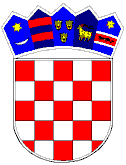 REPUBLIKA HRVATSKAVUKOVARSKO-SRIJEMSKA ŽUPANIJAOPĆINA TOMPOJEVCIOPĆINSKO VIJEĆEKLASA: 620-01/19-01/6URBROJ: 2196/07-19-1		Tompojevci, 17.prosinac 2019. godineTemeljem članka 76. Zakona o sportu ( Narodne novine br. 71/06 150/08, 124/10, 124/11, 86/12, 94/13, 85/15, 19/16 ) i članka 29. Statuta Općine Tompojevci  («Službeni vjesnik» Vukovarsko-srijemske županije br. 05/13, 02/15, 05/16, 02/18 i 12/19) Općinsko vijeće Općine Tompojevci na 18. sjednici održanoj 17. prosinca  2019. godine, donijelo je:P R O G R A Mjavnih potreba u sportu u 2020. godiniČlanak 1.Javne potrebe u sportu za koje se  sredstva osiguravaju u proračunu Općine Tompojevci  su programi, odnosno aktivnosti, poslovi i djelatnosti od značaja za Općinu Tompojevi. Članak 2.Osnovni ciljevi Programa javnih potreba u sportu Općine Tompojevci, koji se financira sredstvima općinskog proračuna su: ulaganje u razvoj  sportaša radi stvaranja široke  kvalitativne osnove kao uvjeta daljnjega napretka, odnosno  očuvanja dostignute razine kvalitete sporta na području Općine; podizanje sportske kvalitete koja potiče razvoj  sporta i doprinosi ugledu Općine; poticanje uključivanja u sport što većeg broja građanaOstvarenje ovih ciljeva, kojima treba dodati i skrb o svim sportskim objektima Općine Tompojevci, postiže se programskim  mjerilima, u okvirima proračunskih mogućnosti. Navedena mjerila osiguravaju podršku onim segmentima sporta koji su u fazi izrade Programa prisutniji u promicanju općinskog sporta, ali se ne zanemaruje niti stvaranje široke kvalitativne osnove,  kao temelja buduće kvalitete sportskih djelatnosti. Ukupna sredstva sportskim udrugama Općine Tompojevci u 2020. godinu planiraju se u iznosu od 72.000,00 kuna i dijele se na slijedeći način:1.  Nogometni klubovi  ( institucionalne potpore)  …………………………………………..……. 64.000,00 kn		 						          				 2. Ostale sportske udruge (institucionalne potpore) …………………….…………………..….  3.000,00 kn	Sportske udruge na području Općine Tompojevci doprinose razvoju  sportske djelatnosti te promiču sport kroz svoje redovne  aktivnosti te kroz organiziranje i provođenje različitih natjecanja. Za redovan rad sportskih udruga, njihove redovne godišnje  aktivnosti i programe, kao vid podrške njihovom  institucionalnom i organizacijskom razvoju te njihovoj  održivosti, osiguravaju se sredstva u Proračunu Općine Tompojevci.Razvojni programi sporta kroz podršku institucionalnom i organizacijskom razvoju sportskih udruga na području Općine Tompojevci  realizirat će se natječajem.3. Sportske priredbe (turniri i sl.) .....................................………………………………..…………  5.000,00 knProgramom javnih potreba u sportu kroz program sportskih priredbi, sufinancira se dio organizacijskih troškova priredbe/turnira. Sufinanciranje će se realizirati natječajem sukladno posebnim propisima. Članak 3.Nakon provedenog javnog poziva/natječaja potpisat će se sa korisnicima ugovori o sufinanciranju, kao nositeljima programa javnih potreba u sportu, a u okviru planiranih i raspoloživih sredstva u Proračunu Općine Tompojevci za 2020. godinu. Tako je sportskim udrugama omogućeno da stabilnim izvorom financiranja dijela svojih programa mogu i dalje planirati aktivnosti, koje će  osiguravati sportsku kvalitetu na lokalnom i nacionalnom planu.Članak 4.Ovaj Program objavit će se u «Službenom vjesniku» Vukovarsko-srijemske županije, a primjenjuje se od  1. siječnja 2020. godine.                      Predsjednik Općinskog vijeća                                                                                                    Dubravko Martić